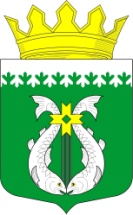 РОССИЙСКАЯ ФЕДЕРАЦИЯРЕСПУБЛИКА КАРЕЛИЯАДМИНИСТРАЦИЯМУНИЦИПАЛЬНОГО ОБРАЗОВАНИЯ "СУОЯРВСКИЙ РАЙОН"ПОСТАНОВЛЕНИЕ11.11.2021					                                                          № 893О создании Комиссии по проведению и подведению итогов конкурса «Украсим город вместе»            В соответствии с Федеральным законом от 06.10.2003 N 131-ФЗ  "Об общих принципах организации местного самоуправления в Российской Федерации", в целях исполнения Положения о конкурсе «Украсим город вместе», утвержденного Постановлением администрации муниципального образования «Суоярвский район» 23.03.2021 № 208         1. Утвердить состав комиссии по проведению и подведению итогов конкурса «Украсим город вместе»  (приложение № 1).              2. Возложить контроль за исполнением данного Постановления на заместителя главы администрации Окрукову Л.А.Глава Администрации                                                                           Р.В. Петров Приложение № 1к постановлению администрациимуниципального образования «Суоярвский район»                                                                                                 от 11. 11. 2021 № 893СОСТАВ
конкурсной комиссии на лучшее новогоднее оформление фасадов зданий и прилегающих к ним территорий «Украсим город вместе»Петров Р.В.  – глава Администрации, председатель комиссии;Фомина А.Н. – специалист 1 категории отдела по развитию предпринимательства и инвестиционной политики, секретарь комиссии.Члены комиссии:1. Окрукова Л.А. – Заместитель Главы Администрации;2. Циблакова Н.А. – начальник отдела по развитию предпринимательства и инвестиционной политики;3. Семенов Д.А. – председатель Совета предпринимателей Суоярвского района, депутат Совета Суоярвского городского поселения;4. Спиридонов Н.Б. – начальник отдела по развитию инфраструктуры и благоустройства;5. Потехин С.В. – депутат Совета Суоярвского городского поселения.

